Ф.И.О. педагога: Илларионова Марина ВалерьевнаНоминация: предметный урок с учащимисяПредмет: русский языкКласс/курс:7 классТема: Правописание одной и двух букв Н в наречияхОсновные цели:Образовательные:формировать умения находить слова с орфограммой «Одна и две буквы Н в наречиях»; правильно писать Н/НН в данных наречиях; объяснять условия выбора написаний и обозначать их графически; повторить знания и умения объяснять аналогичную орфограмму в прилагательных и причастиях.Деятельностные: формировать способность к построению графической модели и алгоритма; составлять эталон для выбора написания; пользоваться разными видами чтения; анализировать, устанавливать причинно-следственные связи, делать выводы, обобщать; договариваться и приходить к общему решению в совместной деятельности, осуществлять взаимный контроль и самоконтроль, строить рассуждения. Дидактические материалы: представлены в конспекте урока.Оборудование: интерактивная доска, презентация, карточки «Приключения Смайлика», бумага формата А3, маркеры.Краткая аннотация к работе: конспект представляет собой урок ОНЗ с соблюдением необходимых 9 этапов.Ход урока:Мотивация к учебной деятельности.Здравствуйте, ребята! Я знаю, что сегодня этот урок у вас не первый. На каких уроках вы ещё сегодня побывали? Что их объединяет с уроком русского языка? Какие новые способы и знания вы сегодня уже получили?перечисляют уроки;их объединяет то, что на каждый мы приходили  с вопросом «Что я не знаю?» и искали способы это преодолеть;коротко делятся полученными знаниями.Действительно, урок русского языка – это продолжение ваших поисков. Но нам необходимо знать, КАК же мы это будем делать. Посмотрите на пословицы и подумайте, могут ли они нам пригодиться?Слайд.Ученье – свет, неученье – тьма.Терпение и труд всё перетрут.Попытка не пытка.Кто в лес, кто по дрова.Учащиеся высказывают свои толкования и комментируют свою предположительную деятельность на уроке, но окончательные проецируются на экране.      Слайд.Знания, приобретённые во время учёбы, помогают решать сложные задачи.Нужно терпеливо идти к намеченной цели.Даже если ты не уверен в своём ответе, стоит попытаться.Несогласованные действия людей, взявшихся за одно дело.Что объединяет подчёркнутые слова? Орфограмма «Правописание Н/НН в разных частях речи».Актуализация знаний и фиксация затруднения в пробном действии.Какие эталоны  и для чего пригодятся вам во время повторения данной орфограммы?«Части речи»: для определения причастия, отыменного и отглагольного прилагательного;«Правописание Н/НН в разных частях речи»: для повторения условий правописания и графического обозначения орфограммы.Задание на актуализацию: даны разрезанные словосочетания, которые нужно разложить на парте, сгруппировав их по видам орфограмм Н/НН.Словосочетания: пламе…ая речь, безветре…ая погода, броше…ые вещи, серебря…ое кольцо, посеребрё…ая ложка,  мочё…ые яблоки, очарова…ый странник, невоспита…ый человек, пуга…ая ворона, стекля…ая трубка, нежда…ый гость.Группы: 1) Отглагольные прилагательные с Н 2) Отыменные прилагательные с Н 3) отыменные прилагательные с НН 4) Причастия и отглагольные прилагательные с  НН 5) Исключения из правил.Проверка по образцу (слайд проецируется на интерактивной доске и в каждой группе слов в одном учениками обозначается орфограмма, остальные отмечают орфограмму в карточках): 1) мочЁНые,  пугаНая 2) серебрЯНое 3) пламЕННая, безветрЕННая 4) брошЕННые,  посеребрЁННая, очароваННый, невоспитаННый 5)стеклЯННая, неждаННый.Какие ошибки и сложности нужно учитывать при применении данных орфограмм?отличие отглагольных и отыменных прилагательных;отличие условий выбора орфограммы для данных частей речи, так как они абсолютно разные.Зачем нам нужно их учитывать?чтобы не испытывать дополнительных трудностей при выполнении пробного действия.Что же теперь нужно сделать, чтобы наше путешествие в поисках знаний продолжилось?Нам нужно выпонить задание на пробное пробное действие.Задание на пробное действие: выпишите из предложения наречия и вставьте пропущенные буквы.Пёс беше…о и непреста…о лаял, и мы смущё…о и нерешитель…о остановились у дома.Проверьте себя: бешеНо, непрестаННо, смущёННо, нерешительНо.У кого получилось? У кого нет?Выявление места и причины затруднения.Что вы не смогли? Какие вы испытали затруднения при выполнении задания?Я не могу определить, в каких наречиях пишется Н, а в каких -НН.Я не могу обосновать, почему в одном случае в наречиях пишется Н, а в другом – НН.А почему?  В чём причина затруднения?Я не знаю СПОСОБА определения  написания Н/НН в наречиях.Построение проекта выхода из затруднения.Какова же цель вашей деятельности сегодня?Узнать СПОСОБ написания Н/НН в наречиях.Научиться этот способ применять.Как бы вы могли уточнить тему урока? Мы будем анализировать орфограмму во всех частях речи?Нас интересуют наречия.«Правописание Н/НН в наречиях».Какие вы для этого будете использовать средства?Графическую схемуАлгоритмТаблицу Характеристики  частей речиНа основе заданий для наблюдения сформулируйте шаги ПЛАНА ДЕЙСТВИЙ.Проведу наблюдение за образованием и правописанием наречий с орфограммой«Правописание Н/НН».Подумаю,  от чего будет зависеть использование данной орфограммы.Разработаю способ.Как мы будем работать?В группах (группы определяются до урока и вывешиваются на видном месте для ознакомления до урока, чтобы не тратить время на организацию).Материал для наблюдения (сначала проецируется на экране для разработки плана, а затем выдаётся каждой группе для удобства).1. Понаблюдай за образованием и правописанием наречий.2. От слов каких частей речи и каким способом образованы данные наречия?3. От чего зависит употребление Н/НН в наречиях?торжествеННый (прил.) – торжествеННоискреННий (прил.) -  искреННеискусНый (прил.) – искусНозаслужеННый (прич.) – заслужеННообдумаННый (прич.) - обдумаННоРеализация построенного проекта (работа в группах).Защита проектов (сквозные вопросы: почему выбрана такая форма? какие плюсы и минусы использования такого способа?)1 вариант. Графическая схема.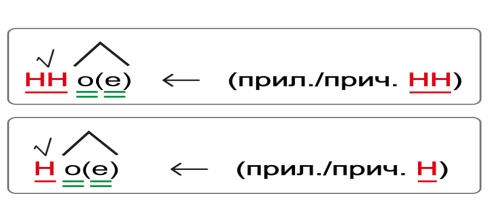 2 вариант. Алгоритм.Задаю вопрос наречия и нахожу его.Устанавливаю, от какого слова оно образовано.Определяю, сколько букв Н пишется в слове.Делаю вывод для наречия: пишется столько же Н, сколько в исходном слове.3 вариант. Включение в общую таблицу с наращиванием эталона (данная таблица уже использовалась на этапе актуализации, но был пустой столбец «Наречия»).Какой эталон мы выбираем для последующей работы? Почему? (Учащиеся сталкиваются с тем, что 1 и 2 вариант применить возможно, только если абсолютно нет затруднений с правописанием причастий и прилагательных, поэтому выбирается эталон №3).У нас уже есть его часть в тетради для эталонов.Он наиболее удобный для использования.Мы с успехом преодолели затруднение. Что будем делать дальше?Мы будем учиться применять.Первичное закрепление во внешней речи.Данное задание направлено на проговаривание условий выбора написаний одной и двух букв Н с одновременным графическим объяснением. Все выполняют в тетради. По одному учащиеся выходят к интерактивной доске, обозначают орфограмму по эталону.Задание: образуй наречия от данных слов, анализируя и графически обозначая выбор Н/НН.Искусстве…ый, медле…ый, традицио…ый, ветре…ый, неожида…ый, взволнова…ый.Остальные слова учащиеся записывают и проговариваютновое правило в парах.Тума…ый, беше…ый, скова…ый, безветре…ый.Самостоятельная работа с самопроверкой по эталону.Выполни упражнение по примеру, сделай самопроверку по эталону.У тебя должна получиться словообразовательная цепочка. Пример: взглянуть изумлённо (нар.) – изумлённый (отгл.прил.) – изумить (глагол СВ), шествовать торжественно (нар.) – торжественный (отым. прил.) – торжество (сущ.).Намекать тума…о - … - …Вести себя сдержа…о - … - …Эталон для самопроверкиСамопроверка осуществляется по алгоритму.Посмотри, что нужно было сделать в упражнении, какая была цель, что нужно было получить?Сверь задание и результат, сделай вывод – найдено решение  или нет?Определи – справился полностью правильно (5+), с незначительной ошибкой (5), с одной грубой ошибкой (4+), с одной незначительной и одной грубой ошибкой (4)?Поставь вопросы там, где задание осталось невыполненным.Выяснить, у кого получилось, а у кого нет. Задать вопрос: что у вас не получилось и на что надо обратить внимание при выполнении домашнего задания?Плохо отличаю отыменные и отглагольные прилагательныеНе усвоил условия выбора Н/НН в данных частях речиНе получается образовать  наречияОбъяснение вариативного домашнего задания.Для тех, у кого остались вопросы: типовое упражнение из учебника.Группа 4, 4+. Самодиктант: составь и запиши десять словосочетаний «глагол+наречие с Н/НН».Группа 5, 5+. Составь  словосочетания «глагол+наречие с Н/НН». Составь текст из 8-10 предложений на тему «Я брожу по городу», используя данные словосочетания.Включение в систему знаний и повторение.Данное задание развивается умение подбирать наречия-антонимы к заданным сочетаниям, правильно их писать, графически обозначать условия выбора. Выполняется в парах и сдаётся учителю (с него начнётся актуализация на следующем уроке).Задание: к данным словосочетаниям подбери антонимы – наречия, вставь Н/НН, графически обозначь условия выбора орфограмм.Идти быстро, вести себя робко, вернуться в разное время, говорить безучастно, присутствовать иногда, работать спустя рукава, небо чисто.Для справок: постоя…о, увере…о, пламе…о, медле…о, одновреме…о, напряжё…о, тума…о.Рефлексия учебной деятельности.Ребята, давайте вспомним, какие цели вы сегодня поставили перед собой.Узнать СПОСОБ написания Н/НН в наречиях.Научиться этот способ применять.Все ли этих целей достигли?У некоторых остались трудности с применениемКакая работа была сегодня самая интересная?Работа в группе.На данном уроке лучше провести рефлексию работы в группе, так как последняя мотивирующая пословица была об этом. Руководителям групп предлагается оценить работу и ответить на вопрос: «Можно ли сказать о вашей группе, что она работала кто в лес, кто по дрова»?Учащиеся при ответе используют требования, необходимые для работы в группе.Каждый член группы понял общую цель и принимал участие в обсуждении.Работа была распределена целесообразно.Каждый выполнял свою часть качественно.Результат обсуждался и был оформлен.Результат был качественно представлен.Комментарии к сценарию. Данный урок проводится в рамках Образовательной системы «Школа 2100» и является восьмым при изучении темы «Наречие». Также он включён в систему уроков по изучению орфограммы, связанной с правописанием Н/НН в разных частях речи (4 класс – с глаголами, 5 класс – с прилагательными,  6 класс – с причастиями, 7 класс – с наречиями).Использованная литература: Сборник программ. Основная школа. Старшая школа \Под научн. Ред. Д.И.Фельдштейна.- М.: Баласс, 2010г.Р.Н. Бунеев, Е.В. Бунеева, Л.Ю. Комиссарова, И.В. Текучева. Образовательная система «Школа 2100». Русский язык. 7 класс. М.: Баласс, 2014г.Л.Г. Петерсон, М.А. Кубышева. Типология уроков деятельностной направленности. М.: Академия АПК и ППРО, 2008г.Петерсон Л.Г., Кубышева М.А., Мазурина С.Е., Зайцева И.В. Что значит «уметь учиться». М.: АПК и ППРО, УМЦ «Школа 2000...»,  2008г.причастияотглагольные прилагательныенаречияотыменные прилагательныеотыменные прилагательные1.Формаполная         краткая (прич.)НранеНастолькоскольковискреННий=искреННеискусНый=искусНо1.Н +НовчиННый1.ин, ан, янкожаНыйискл.: стекляННый, оловяННый, деревянНый2.Приставка (кроме НЕ)    ННСломаННаястолькоскольковискреННий=искреННеискусНый=искусНо2.енн/оннсоломеННыйискл.: ветреНый3.Зависимое слово              ННранеННыйпулейстолькоскольковискреННий=искреННеискусНый=искусНократкие=полныекраткие=полные4.ова/еваННарестоваННыйстолькоскольковискреННий=искреННеискусНый=искусНократкие=полныекраткие=полные5.совершенный вид             ННкуплеННыйстолькоскольковискреННий=искреННеискусНый=искусНократкие=полныекраткие=полныеИсключения: смышленый, посажёный, названый, кованый, жеваный, медленный, священный, неслыханный, нежданный, негаданный, данный, нечаянный.Исключения: смышленый, посажёный, названый, кованый, жеваный, медленный, священный, неслыханный, нежданный, негаданный, данный, нечаянный.Исключения: смышленый, посажёный, названый, кованый, жеваный, медленный, священный, неслыханный, нежданный, негаданный, данный, нечаянный.Исключения: смышленый, посажёный, названый, кованый, жеваный, медленный, священный, неслыханный, нежданный, негаданный, данный, нечаянный.Подробный образецЭталонНамекать туманно (нар.) туманный (отым. прил.) – туман (сущ.)Вести себя сдержанно (нар.) сдержанный (отгл. прил.) – сдержать (глагол с приставкой, СВ)Алгоритм1. Задаю вопрос наречия и нахожу его.2. Устанавливаю, от какого слова оно образовано.3. Определяю, сколько букв Н пишется в слове.4. Делаю вывод для наречия: пишется столько же Н, сколько в исходном слове.